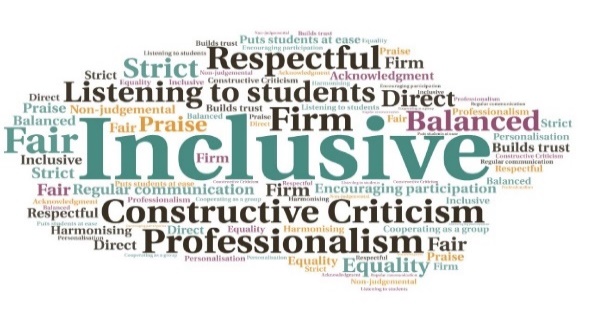 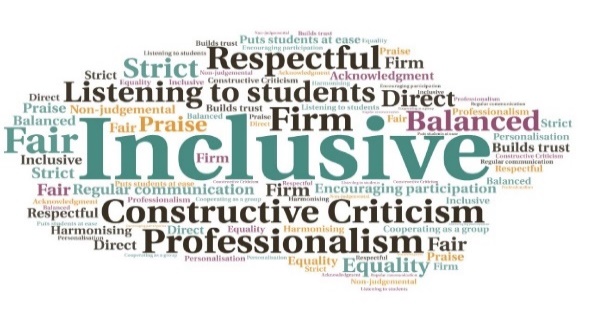 Goal: To offer a safe space for students and promote socialisation and mutual respect, to help overcome social anxiety. Consistency in staff will ensure students can develop relationships with supportive individuals to accompany them on their educational journey.Submitted by: Alexander Weir and Nicola Menzies
Project: To foster unity among students by embracing their unique qualities in a relaxed environment. The Group supports students facing communication, social, sensory, organisational, and learning challenges.
Benefit to: Students with a diagnosed (or potential diagnosis) of a neurodiverse condition. Impact:  Since inception, the Group has maintained a consistent attendance of 5-10 students per week, with approx. 36 sessions over the year. Students who would typically keep difficulties to themselves were observed growing comfortable discussing challenges, gaining perspective and alleviating stress.